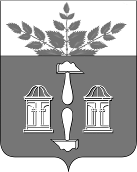 АДМИНИСТРАЦИЯ МУНИЦИПАЛЬНОГО ОБРАЗОВАНИЯ ЩЁКИНСКИЙ РАЙОН ПОСТАНОВЛЕНИЕОб организации оказания муниципальных услуг в социальной сфере при формировании муниципального социального заказа на оказание муниципальных услуг в социальной сфере на территории Щекинского района В соответствии с частью 3 статьи 28 Федерального закона от 13 июля 2020 года № 189-ФЗ «О государственном (муниципальном) социальном заказе на оказание государственных (муниципальных) услуг в социальной сфере», постановлением Правительства Российской Федерации от 13.10.2020 № 1678 «Об утверждении общих требований к принятию решений органами государственной власти субъектов Российской Федерации (органами местного самоуправления) об организации оказания государственных (муниципальных) услуг в социальной сфере», постановлением Правительства Тульской области от 31.01.2023 № 35 «Об организации оказания государственных услуг в социальной сфере при формировании государственного социального заказа на оказание государственных услуг в социальной сфере на территории Тульской области», на основании Устава муниципального образования Щекинский район администрация муниципального образования Щекинский район ПОСТАНОВЛЯЕТ:1. Организовать оказание муниципальных услуг в социальной сфере на территории Щекинского района в соответствии с положениями Федерального закона от 13 июля 2020 года № 189-ФЗ «О государственном (муниципальном) социальном заказе на оказание государственных (муниципальных) услуг в социальной сфере» (далее – Федеральный закон от 13 июля 2020 года № 189-ФЗ) по направлению деятельности «реализация дополнительных образовательных программ (за исключением дополнительных предпрофессиональных программ в области искусств)».2. Определить администрацию муниципального образования Щекинский район уполномоченным органом, утверждающим муниципальный социальный заказ на оказание муниципальных услуг в социальной сфере по направлению деятельности «реализация дополнительных образовательных программ (за исключением дополнительных предпрофессиональных программ в области искусств)» (далее – муниципальные услуги). Уполномоченному органу обеспечить формирование и утверждение муниципального социального заказа на оказание муниципальной услуги «Реализация дополнительных образовательных программ» в соответствии с социальным сертификатом.3. Обеспечить формирование и исполнение муниципального социального заказа на оказание муниципальных услуг в социальной сфере в соответствии с Федеральным законом от 13 июля 2020 года № 189-ФЗ по направлению деятельности «реализация дополнительных образовательных программ (за исключением дополнительных предпрофессиональных программ в области искусств)» в рамках реализации мероприятий федерального проекта «Успех каждого ребенка» национального проекта «Образование» в части внедрения на территории муниципального образования системы персонифицированного финансирования дополнительного образования детей с использованием конкурентного способа отбора исполнителей муниципальных услуг, предусмотренного пунктом 1 части 2 статьи 9 Федерального закона от 13 июля 2020 года № 189-ФЗ.4. Определить, что применение указанного в пункте 3 настоящего постановления способа отбора исполнителей услуг осуществляется в отношении муниципальных услуг в социальной сфере, определенных согласно приложению к настоящему постановлению, оказываемых исполнителями услуг (за исключением образовательных организаций дополнительного образования детей со специальными наименованиями «детская школа искусств», «детская музыкальная школа») (приложение).5. Установить, что в целях выполнения требований, предусмотренных статьей 8 и частью 3 статьи 28 Федерального закона от 13 июля 2020 года № 189-ФЗ, в муниципальном образовании Щекинский район применяются нормы постановления Правительства Тульской области от 31.01.2023 № 35 «Об организации оказания государственных услуг в социальной сфере         при формировании государственного социального заказа на оказание государственных услуг в социальной сфере на территории Тульской области».6. Постановление обнародовать путем размещения на официальном Портале муниципального образования Щекинский район и на информационном стенде администрации муниципального образования Щекинский район по адресу: Ленина пл., д. 1, г. Щекино, Тульская область.7. Постановление вступает в силу со дня официального обнародования.ПЕРЕЧЕНЬмуниципальных услуг для формирования и исполнение муниципального социального заказа на оказание муниципальных услуг в социальной сфере по направлению деятельности «реализация дополнительных образовательных программ (за исключением дополнительных предпрофессиональных программ в области искусств)»Реализация дополнительных общеразвивающих программ: 804200О.99.0.ББ52АЕ52000 (физкультурно-спортивной направленности: очная);804200О.99.0.ББ52АЖ96000 (естественнонаучной направленности, форма обучения: очная, дети за исключением детей с ограниченными возможностями здоровья (ОВЗ) и детей-инвалидов); 804200О.99.0.ББ52АО68000 (естественнонаучной направленности, форма обучения: очная, дети с ограниченными возможностями здоровья (ОВЗ)); 804200О.99.0.ББ52АЗ68000 (туристско-краеведческой направленности, форма обучения: очная, дети за исключением детей с ограниченными возможностями здоровья (ОВЗ) и детей-инвалидов); 804200О.99.0.ББ52АЖ72000 (технической направленности, форма обучения: очная, дети за исключением детей с ограниченными возможностями здоровья (ОВЗ) и детей-инвалидов); 804200О.99.0.ББ52АГ36000 (технической направленности, форма обучения: очная, адаптированная образовательная программа); 804200О.99.0.ББ52АЕ04000 (технической направленности, форма обучения: очная, физические лица); 804200О.99.0.ББ52АЗ92000 (социально-педагогической направленности, форма обучения: очная, дети за исключением детей с ограниченными возможностями здоровья (ОВЗ) и детей-инвалидов); 804200О.99.0.ББ52АП64000 (социально-педагогической направленности, форма обучения: очная, дети с ограниченными возможностями здоровья (ОВЗ)); 804200О.99.0.ББ52АЗ95000 (социально-педагогической направленности, форма обучения: очная с применением дистанционных образовательных технологий и электронного обучения, дети за исключением детей с ограниченными возможностями здоровья (ОВЗ) и детей-инвалидов); 804200О.99.0.ББ52АЗ96000 (социально-педагогической направленности, форма обучения: очно-заочная, дети за исключением детей с ограниченными возможностями здоровья (ОВЗ) и детей-инвалидов); 804200О.99.0.ББ52АЗ44000 (художественной направленности, форма обучения: очная, дети за исключением детей с ограниченными возможностями здоровья (ОВЗ) и детей-инвалидов); 804200О.99.0.ББ52АП16000 (художественной направленности, форма обучения: очная, дети с ограниченными возможностями здоровья (ОВЗ)); 804200О.99.0.ББ52АИ16000 (без указания направленности, форма обучения: очная, дети за исключением детей с ограниченными возможностями здоровья (ОВЗ) и детей-инвалидов); 804200О.99.0.ББ52АП88000 (без указания направленности, форма обучения: очная, дети с ограниченными возможностями здоровья (ОВЗ)); 804200О.99.0.ББ52АП89000 (без указания направленности, форма обучения: очная с применением дистанционных образовательных технологий, дети с ограниченными возможностями здоровья (ОВЗ)); 804200О.99.0.ББ52АЖ48000 (без указания направленности, форма обучения: очная, физические лица)._________________________________________________от  22.03.2023№  3 – 320Глава администрации муниципального образования Щёкинский районА.С. ГамбургПриложениек постановлению администрациимуниципального образованияЩекинский районот 22.03.2023  № 3 – 320